 Domov pro seniory Kamenec, Slezská Ostrava, příspěvková organizace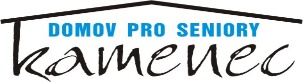 V Ostravě dne 02. 07. 2024Věc: VÝZVA K PODÁNÍ NABÍDKY A K PROKÁZÁNÍ KVALIFIKACEIdentifikace zadavateleNázev zadavatele:	Domov pro seniory Kamenec, Slezská Ostrava, příspěvková organizaceSídlo:			Bohumínská  1056/71, 710 00 Slezská Ostrava       				Právní forma:		příspěvková organizace			Zastoupená:		Ing. Jurajem Chomičem, MBA, ředitelem			IČO:			706 31 816		DIČ:			CZ70631816Profil zadavatele: http://www.dpskamenec.cz		Výše uvedený zadavatel Vám v příloze zasílá výzvu k podání nabídky a prokázání kvalifikace na veřejnou zakázku malého rozsahu na dodávky a služby pod názvem, „Obměna zastaralého vybavení prádelny“, zadanou jako zakázku malého rozsahu na dodávku materiálu a služeb, mimo režim zákona č. 134/2016 Sb., o veřejných zakázkách, ve znění pozdějších předpisů a vyzývám Vás k podání nabídky. Informace o předmětu veřejné zakázky malého rozsahu a další zadávací podmínky včetně požadavků na prokázání kvalifikace naleznete v zadávací dokumentaci, která je Vám současně s touto výzvou zasílána elektronicky.VYJASNĚNÍ OBSAHU OBCHODNÍCH PODMÍNEKUchazeč je oprávněn požadovat po zadavateli dodatečné informace k zadávací dokumentaci. Žádost musí být písemná a musí být doručena nejpozději 1 den před uplynutím lhůty pro podání nabídek na adresu: Domov pro seniory Kamenec, Slezská Ostrava, příspěvková organizace, Bohumínská 1056/71, 710 00 Slezská Ostrava. Žádost o dodatečné informace může být učiněna telefonicky nebo elektronickými prostředky.Kontaktní osoba: Ladislav Reha, e-mail: reha@dpd.ovanet.cz, mob: 602 544 633, tel.: 599 505 053.Ing. Juraj Chomič, MBA v.r.    ředitel organizace     Příloha: Výzva k podání nabídky a prokázání kvalifikace V Ostravě dne 02. 07. 2024Ing. Juraj Chomič, MBA v.r.    ředitel organizacetel.: 595 505 011                                   E:mail: dpd@dpd.ovanet.cz                                IČO: 706 31 816Sídlo: Bohumínská 1056/71, Ostrava-Slezská Ostrava, PSČ 710 00WEBNAŠE ZN.:XXX/2024VYŘIZUJE:Ing. Juraj Chomič, MBATEL:+599 505 045Základní údaje o zadávacím řízeníZákladní údaje o zadávacím řízeníZákladní údaje o zadávacím řízeníZákladní údaje o zadávacím řízeníZákladní údaje o zadávacím řízeníZákladní údaje o zadávacím řízeníI.Zadavatel:příspěvková organizace příspěvková organizace příspěvková organizace I.Název:Domov pro seniory Kamenec, Slezská Ostrava, příspěvková organizaceDomov pro seniory Kamenec, Slezská Ostrava, příspěvková organizaceDomov pro seniory Kamenec, Slezská Ostrava, příspěvková organizaceI.Sídlo:Bohumínská 1056/71, Slezská Ostrava, PSČ 710 00       Bohumínská 1056/71, Slezská Ostrava, PSČ 710 00       Bohumínská 1056/71, Slezská Ostrava, PSČ 710 00       I.IČ zadavatele:70631816	70631816	70631816	I.Oprávněná osoba zadavatele:Ing. Juraj Chomič, MBAIng. Juraj Chomič, MBAIng. Juraj Chomič, MBAI.Kontaktní osoba zadavatele:Ladislav Reha Ladislav Reha Ladislav Reha I.Telefon a fax.: 599 505 053, 602 544 633599 505 053, 602 544 633599 505 053, 602 544 633I.E – mail:reha@dpd.ovanet.cz reha@dpd.ovanet.cz reha@dpd.ovanet.cz II.Veřejná zakázka:Veřejná zakázka malého rozsahuVeřejná zakázka malého rozsahuVeřejná zakázka malého rozsahuII.Předmět malé veřejné zakázky:Obměna zastaralého vybavení prádelnyObměna zastaralého vybavení prádelnyObměna zastaralého vybavení prádelnyIII.Lhůta a místo pro podání nabídek: datum 10. 07. 2024       čas: do 10.00datum 10. 07. 2024       čas: do 10.00datum 10. 07. 2024       čas: do 10.00III.Adresa pro podání nabídek: Bohumínská1056/71, Slezská Ostrava, PSČ 710 00       Bohumínská1056/71, Slezská Ostrava, PSČ 710 00       Bohumínská1056/71, Slezská Ostrava, PSČ 710 00       IV.Zadávací dokumentace:   Ano Ano AnoIV.Poskytnutí ZD:  tvoří přílohu výzvy   tvoří přílohu výzvy   tvoří přílohu výzvy  V.Údaje o hodnotících kritériích:Celková nabídková cena v Kč bez DPH  Celková nabídková cena v Kč bez DPH  Celková nabídková cena v Kč bez DPH  